Centre nautique municipal Penmarc’h		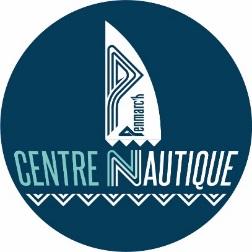 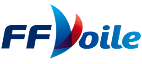 Bulletin d’inscription Balade Kayak aux étocsDate de la sortie :Le référent baladeNom Prénom* :…………………………………………………………………………………………………………………Date de naissance :………………………………………………….Age :………………………….F		M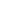 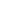 Adresse…………………………………………………………………………………………………………………………….Code postal/ville………………………………………………………………………………………………………………Email* :…………………………………………………………………………………………………………………………Tél*:………………………………………………………………Portable……………………………………………………..Personne à prévenir en cas d’urgenceNom Prénom*…………………………………………………………………Tél* :……………………………………(* champs obligatoires)Les participants :Atteste de l’aptitude des stagiaires nommés ci-dessus à la pratique des sports nautiques.M’engage à déclarer tout traitement et contre-indication médicale.Déclare avoir été informé sur les capacités requises pour la pratique de l’activité.Atteste l’aptitude des stagiaires nommés ci-dessus à s’immerger et à nager 25 mètres au moins (si le stagiaire a moins de 16 ans, à plonger et à nager 50 mètres au moins (si le stagiaire a plus de 16 ans).Déclare accepter les conditions des termes du règlement  intérieur.Autorise les responsables du centre nautique à prendre toute décision en cas de besoin d’intervention médicale ou chirurgicale.Le centre nautique se dégage de toutes responsabilités du mineur en dehors des heures d’encadrement du stage.Atteste avoir pris connaissance de l’arrêté du 4 mai 1995,relatif aux garanties d’encadrement, de technique et de sécurité dans les établissements organisant la pratique ou l’enseignement de la nage en eau vive, du canoé, du kayak, du raft ainsi que de la navigation à l’aide de toute autre embarcation propulsée à la pagaie.Atteste avoir pris connaissance des garanties d’assurances contractées entre la collectivité et Groupama.Déclare avoir pris connaissance des conditions générales de vente et en accepter les termes.Je soussigné(e)(le référent), inscrit et autorise les participants cités ci-dessus à pratiquer les activités nautiques au centre nautique de Penmarc’h.Nom/ prénom du référent :………………………………………………………………………………………………………………………Fait à …………………………………………………..le :………………………………………………………………………………………………..Signature précédée de la mention « lu et approuvé »Conditions générales de vente1/Activités nautiques :Avoir 6 ans révolus.Ne pas avoir de contre-indication pour la pratique des activités nautiques (voile, kayak, sup)Savoir nager.°	au moins 25 mètres avec brassière et immersion pour les moins de 16 ans.°	au moins 50 mètres avec plongeon pour les plus de 16 ans.Signaler sur la feuille d’inscription tout traitement ou allergie au moment de l’inscription.2/ Tarifs :Les tarifs sont affichés à l’accueil, accessible sur le site internet de la mairie ou remis sur demande au moment de l’inscription du stage.3/ Inscription- Formalités-déclarations :La fiche d’inscription sera à compléter et à signer au secrétariat avant le début du stage, par le stagiaire majeur ou le représentant légal du stagiaire mineur qui :Déclare avoir pris connaissance du règlement intérieur du centre nautique de Penmarc’h,Déclare avoir complété le questionnaire sur la loi « RGPD »Autorise ou n’autorise pas le Cnmp à utiliser les images à titre d’information et d’illustration, pour ses supports de communication faisant l’objet d’une diffusion locale, départementale, nationale ou internationale.Atteste avoir pris connaissance du contrat d’assurance Groupama (consultable à l’accueil).Atteste avoir pris connaissance de l’article A-322-64 à A-322-70 du Code du Sport, relatif aux garanties d’encadrement, de technique et de sécurité dans les établissements d’activité physique et sportive qui dispensent un enseignement de la voile, pour la pratique voile (affiché au secrétariat).Atteste avoir pris connaissance de l’arrêté du 9 mai 1995 relatif aux garanties techniques et de sécurité dans les établissements organisant la pratique ou l’enseignement de la nage en eau vive, du canoé, du Kayak, du raft ainsi que de la navigation à l’aide de toute autre embarcation propulsée à la pagaie, pour la pratique du kayak (affiché au secrétariat).Autorise ou n’autorise pas le stagiaire mineur à quitter seul le centre nautique.Autorise les autorités compétentes à prendre toute décision en cas de besoin d’une intervention médicale ou chirurgicale.Le centre nautique se dégage de toutes responsabilités des mineurs en dehors des heures d’encadrement des stages.Toute réservation d’un stage devra être accompagné d’un acompte de 20€Le centre nautique de Penmarc’h décline toute responsabilité en cas de bris, vol ou perte de matériel personnel (bijoux, lunettes, téléphone, appareil photo…) durant le stage.4/ Annulation :En cas de désistement, les sommes versées ne seront pas remboursées (sauf cas de force majeure et sous réserve d’un justificatif).En cas de mauvaises conditions météorologiques, les séances ne sont ni annulées, ni remboursées. Des séances pourront être reportées ou des séances de substitution seront proposées.En cas de désistement en cours du stage, pour raison de force majeure (maladie, décès…) et sous réserve d’un justificatif, les droits d’inscription au stage seront remboursés au prorata des séances effectuées.En cas d’annulation de notre part, les sommes versées seront intégralement remboursées, sans pour autant donner le droit à des indemnités.5/ loi RGPD :J’accepte que les informations recueillies sur ce formulaire soient enregistrées dans un fichier informatisé par le centre nautique afin de valider une inscription à un stage : les données seront conservées 5 ans afin de respecter nos obligations légales (factures, avoir, paiement d’une prestation…) assurer le traitement de vos demandes, créer et gérer votre accès à nos stages, et à la prospection commerciale. Conformément à la loi « RGPD », vous pouvez exercer votre droit d’accès aux données vous concernant et les faire rectifier ou supprimer en contactant : centrenautique@penmarch.frJ’accepte que dans le cadre de la délivrance d’une licence ou d’un titre de participation, les données (nom, prénom, date de naissance) soient transmises à la FFV, qui s’engage à traiter ces informations uniquement liées à son activité et à ce que le stagiaire puisse à tout moment accéder aux données collectées en envoyant un message au Data Policy Officer.Fait à :…………………………………………Le………………………..Signature précédée de la mention « lu et approuvé »(réservé à l’administration)TotalMode de paiementNomPrénomDate de naissanceTraitement ou allergie